Teacher Write-ups1/15/163/4Students completed their final reports on CA missions; they have been graded via rubric, returned, and some students have been encouraged to refine and resubmit for improved grades.  Students will now begin work on "project" of choice regarding their mission.Completed short studies on Martin Luther King and the "Dream" speech; including MLK pop art projectSent home info regarding science fair and project ideas.  Students will begin investigations and then work on displays as soon as we have display boardsWe completed 3 short science labs this week regarding force, gravity, energy, and work.Field trip to County Museum planned for Wed. 1-20-16 in WillitsBook reports have been assigned and are due 1-26-16We will participate in conjunction with Ms. Normoyle's class on "Bad Kitty" story board projectMs. Normoyle and I are collaborating on an art / Egyptology themed project for both of our classesWe have started reading a new novel: "In the Year of the Boar & Jackie Robinson" by Bette Bao Lord.  Special work on writing and vocabulary is being completed around this novel.Math: moving into fractions in 3rd, 4th, and 5th grade books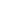 5/65th and 6th grade have just been assigned their state and ancient civilization projects. 5th grade will be researching one of the 50 states, creating a state float, and an oral presentation. 6th grade will research an ancient civilization, create a visual, and present an oral presentation. We are still switch Wednesdays with Ms. Shoptaw, she comes to our class to teach art, and I go to her class and do reading comprehension.  Our semester ends January 22nd, with report cards going out the first week of February. Junior HighThe Junior High class students have begun their first class novel, The Island of Dr. Moreau by H.G. Wells and are studying the Earth's different ecosystems and biomes in Life Science. In art the students are finishing up their entries for the Mendocino County 30th Annual Science Fair Logo Contest. I have sent home one last progress report to be signed by parents this week before the first semester comes to an end next Friday.Student council met today and narrowed down over 150 yearbook themes for the school to vote on. During our next meeting the students will whittle it down to 5 choices, which each classroom will get a chance to vote on to determine the winning design. Next month we will be having a Teen Movie Night and showing a PG-13 rated movie for those in the upper classes. We will alternate Family Fun Movie Night and Teen Movie Night each month.High SchoolIn the High School class, students are working hard to finish up their online classes on time and to set their course schedules for next semester so that they can begin classes in a timely fashion.  We took a field trip to the Exploratorium in San Francisco on January 7 which went perfectly.  The students reported really enjoying the museum and the whole trip out. Now we are preparing for the Career Fair at Fort Bragg High in February which has taken on new meaning this year for some of the students who are now all taking Work Experience as one of their classes and working around town.  I am working in addition with my seniors to  make sure they are ready for the next steps they want to take after graduation.  We are reviewing and supporting them in everything from Driver's Ed prep to filling out college applications and scholarships applications to learning how to plan for taking on their own living expenses and budgeting. Students are also working to finish enrolling in Mendo College classes for the spring semester.Finally, at the students' requests we are going to be adding a course in Literature Studies for juniors and seniors as an elective course.  We are enjoying our class discussions of books such as the Grapes of Wrath and tying in current events and history.Last account activity: 1 hour agoDetailsPeople (5)Show details